Lincoln Elementary Supply Lists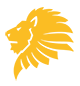 2023-2024 *Supplies will be provided to students who are in need of support.Preschool A back pack large enough to hold a folder roll of paper towels 1 Large container of Clorox wipes bottle of sanitizer2 boxes of tissues1 box of large Ziplock bags1 change of clothes in a bag with your child’s name on it (including socks and underwear)1 blanket to be used at rest time1 picture of family to be used for a special project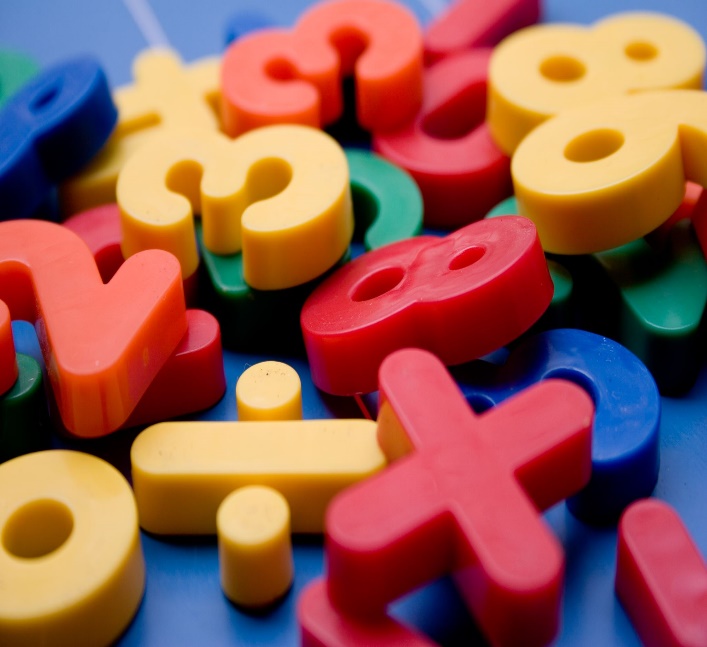 KindergartenFor individual StudentsHeadphonesWater bottleExtra Pair of Clothes Classroom Community Wish List Donations (Not Required)TissuesZiploc Bags (Gallon, Quart, Sandwich, and Snack size)Baby WipesPaper PlatesNapkinsPaper Bowls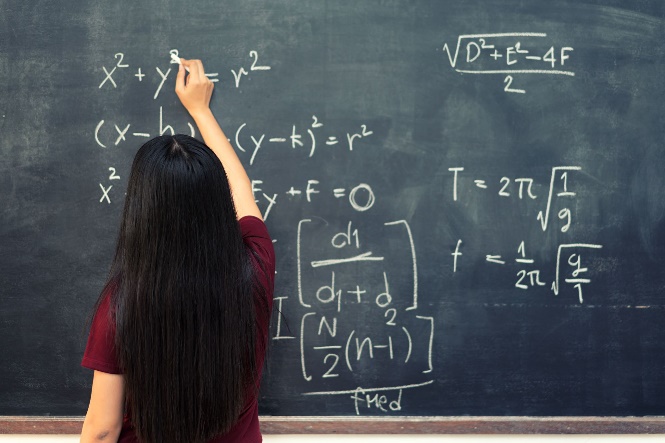 First GradeFor individual StudentsDry erase markersPencil caseCrayonsGlue stickScissorsHomework folderHeadphonesHighlighterMarkersWater bottleClassroom Community Wish List Donations (Not Required)Clorox WipesTissuesHand SanitizerPaper Plate (large and small)Cotton BallsZip lock bags (large and small)Tissue paperSharpie MarkersPost-it notes Cups (5 oz)Colored CardstockDuct TapePopsicle sticksPipe cleanersSecond GradeFor individual Students16 or 24 pack of Crayola crayons1 highlighter2 large glue sticks4 dry erase markers and eraser1 set of headphones1 pink eraser4 pocket folders (1 for each quarter)Classroom Community Wish List Donations(Not Required)2 boxes of tissues1 bottle of hand sanitizer1 container of disinfecting wipes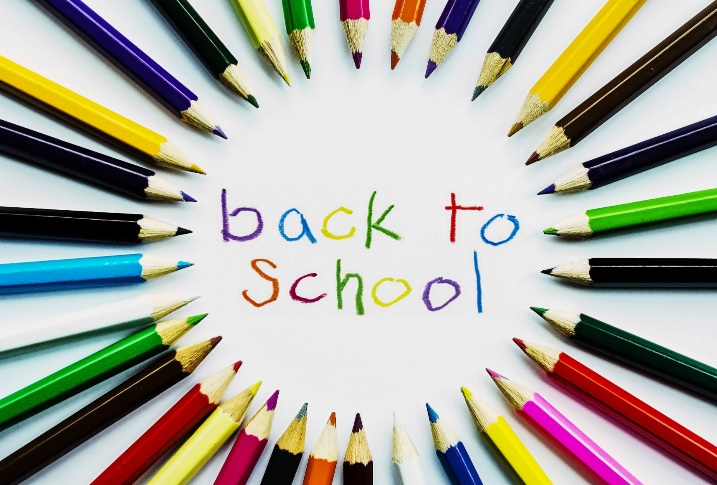 Third GradeIndividual School SuppliesBackpackHeadphones2-Pocket FolderPencil BoxMultiplication FlashcardsClassroom Community Wish List Donations (Not Required)2 boxes of tissues1 container sanitizing wipes2 bottles hand sanitizerQuart size storage bagsPencil top erasersSidewalk Chalk (recess)Bubbles (recess)Dry Erase Markers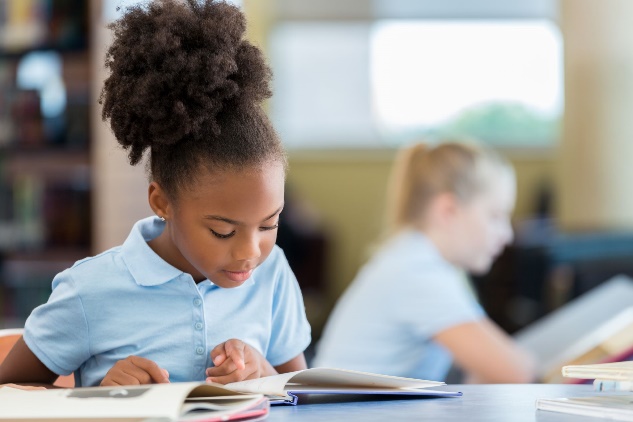 Fourth/Fifth GradeIndividual Student supplies2 folders1 pack of crayons (16 or 24 pack)1 pack of colored pencils1 set of headphones1 pair of student scissorsClassroom Community Wish List Donations (Not Required)3 boxes of tissues1 pack of sanitizing wipes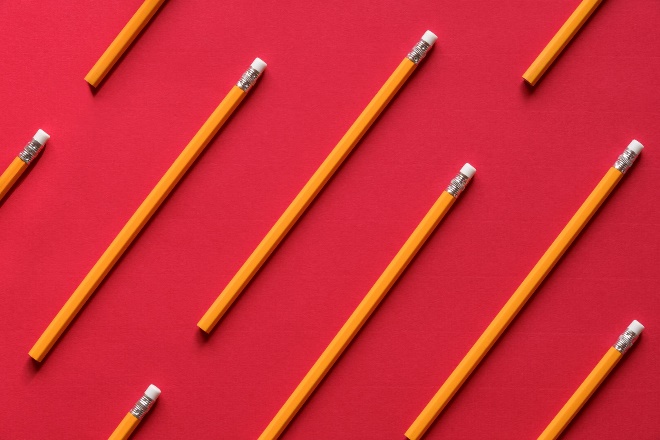 